SİVAS CUMHURİYET ÜNİVERSİTESİ SUŞEHRİ SAĞLIK YÜKSEKOKULU  HEMŞİRELİK BÖLÜMÜLABORATUVAR SERBEST ÇALIŞMA FORMUDoküman NoSİVAS CUMHURİYET ÜNİVERSİTESİ SUŞEHRİ SAĞLIK YÜKSEKOKULU  HEMŞİRELİK BÖLÜMÜLABORATUVAR SERBEST ÇALIŞMA FORMUYayın TarihiSİVAS CUMHURİYET ÜNİVERSİTESİ SUŞEHRİ SAĞLIK YÜKSEKOKULU  HEMŞİRELİK BÖLÜMÜLABORATUVAR SERBEST ÇALIŞMA FORMURevizyon NoSİVAS CUMHURİYET ÜNİVERSİTESİ SUŞEHRİ SAĞLIK YÜKSEKOKULU  HEMŞİRELİK BÖLÜMÜLABORATUVAR SERBEST ÇALIŞMA FORMUSayfa No1. Bölüm: Serbest Çalışma Bilgileri1. Bölüm: Serbest Çalışma Bilgileri1. Bölüm: Serbest Çalışma Bilgileri1. Bölüm: Serbest Çalışma BilgileriSerbest çalışmanın yapılacağı gün: …../	/20….Serbest çalışmanın yapılacağı saat aralığı: ……:….. - …..:…..Serbest çalışma yapılacak ders:Serbest çalışma yapılacak beceri grubu:Serbest çalışma yapacak kişi sayısı:Serbest çalışma için kullanılacak model/maketleri işaretleyiniz:          Tüm vücut modeli (Kadın, erkek, çocuk, yenidoğan)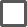   CPR maketi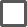   Kadın/erkek perine maketi  Intravenöz uygulama kol maketi/el maketi           Intramuskuler kas enjeksiyonu kalça maketi           Doğum maketiSerbest çalışma için kullanılacak malzemeleri işaretleyiniz:  Vital bulgu ölçüm malzemeleri (tansiyon aleti ve steteskop, pulse oksimetre, termometre vs.)  Boşaltım gereksinimi malzemeleri (üriner katater, idrar torbası, lavman seti, kolostomi bakım seti vs.)  Solunum gereksinimi malzemeleri (aspirasyon sondası, endotrakeal tüp, trakeostomi, maske seti vs.)  Beslenme gereksinimi malzemeleri (Nazogaztrik sonda, gavaj seti vs.)  Hijyen gereksinimi malzemeleri (ağız bakım maketi, küvetler vs.)  İlaç uygulamaları malzemeleri (ampul/flakon/topikal/oral ilaçlar, enjektör, turnike vs.)Serbest çalışmanın yapılacağı gün: …../	/20….Serbest çalışmanın yapılacağı saat aralığı: ……:….. - …..:…..Serbest çalışma yapılacak ders:Serbest çalışma yapılacak beceri grubu:Serbest çalışma yapacak kişi sayısı:Serbest çalışma için kullanılacak model/maketleri işaretleyiniz:          Tüm vücut modeli (Kadın, erkek, çocuk, yenidoğan)  CPR maketi  Kadın/erkek perine maketi  Intravenöz uygulama kol maketi/el maketi           Intramuskuler kas enjeksiyonu kalça maketi           Doğum maketiSerbest çalışma için kullanılacak malzemeleri işaretleyiniz:  Vital bulgu ölçüm malzemeleri (tansiyon aleti ve steteskop, pulse oksimetre, termometre vs.)  Boşaltım gereksinimi malzemeleri (üriner katater, idrar torbası, lavman seti, kolostomi bakım seti vs.)  Solunum gereksinimi malzemeleri (aspirasyon sondası, endotrakeal tüp, trakeostomi, maske seti vs.)  Beslenme gereksinimi malzemeleri (Nazogaztrik sonda, gavaj seti vs.)  Hijyen gereksinimi malzemeleri (ağız bakım maketi, küvetler vs.)  İlaç uygulamaları malzemeleri (ampul/flakon/topikal/oral ilaçlar, enjektör, turnike vs.)Serbest çalışmanın yapılacağı gün: …../	/20….Serbest çalışmanın yapılacağı saat aralığı: ……:….. - …..:…..Serbest çalışma yapılacak ders:Serbest çalışma yapılacak beceri grubu:Serbest çalışma yapacak kişi sayısı:Serbest çalışma için kullanılacak model/maketleri işaretleyiniz:          Tüm vücut modeli (Kadın, erkek, çocuk, yenidoğan)  CPR maketi  Kadın/erkek perine maketi  Intravenöz uygulama kol maketi/el maketi           Intramuskuler kas enjeksiyonu kalça maketi           Doğum maketiSerbest çalışma için kullanılacak malzemeleri işaretleyiniz:  Vital bulgu ölçüm malzemeleri (tansiyon aleti ve steteskop, pulse oksimetre, termometre vs.)  Boşaltım gereksinimi malzemeleri (üriner katater, idrar torbası, lavman seti, kolostomi bakım seti vs.)  Solunum gereksinimi malzemeleri (aspirasyon sondası, endotrakeal tüp, trakeostomi, maske seti vs.)  Beslenme gereksinimi malzemeleri (Nazogaztrik sonda, gavaj seti vs.)  Hijyen gereksinimi malzemeleri (ağız bakım maketi, küvetler vs.)  İlaç uygulamaları malzemeleri (ampul/flakon/topikal/oral ilaçlar, enjektör, turnike vs.)Serbest çalışmanın yapılacağı gün: …../	/20….Serbest çalışmanın yapılacağı saat aralığı: ……:….. - …..:…..Serbest çalışma yapılacak ders:Serbest çalışma yapılacak beceri grubu:Serbest çalışma yapacak kişi sayısı:Serbest çalışma için kullanılacak model/maketleri işaretleyiniz:          Tüm vücut modeli (Kadın, erkek, çocuk, yenidoğan)  CPR maketi  Kadın/erkek perine maketi  Intravenöz uygulama kol maketi/el maketi           Intramuskuler kas enjeksiyonu kalça maketi           Doğum maketiSerbest çalışma için kullanılacak malzemeleri işaretleyiniz:  Vital bulgu ölçüm malzemeleri (tansiyon aleti ve steteskop, pulse oksimetre, termometre vs.)  Boşaltım gereksinimi malzemeleri (üriner katater, idrar torbası, lavman seti, kolostomi bakım seti vs.)  Solunum gereksinimi malzemeleri (aspirasyon sondası, endotrakeal tüp, trakeostomi, maske seti vs.)  Beslenme gereksinimi malzemeleri (Nazogaztrik sonda, gavaj seti vs.)  Hijyen gereksinimi malzemeleri (ağız bakım maketi, küvetler vs.)  İlaç uygulamaları malzemeleri (ampul/flakon/topikal/oral ilaçlar, enjektör, turnike vs.)2. Bölüm: Kontrol listesini serbest çalışma sonunda işaretleyiniz.2. Bölüm: Kontrol listesini serbest çalışma sonunda işaretleyiniz.2. Bölüm: Kontrol listesini serbest çalışma sonunda işaretleyiniz.2. Bölüm: Kontrol listesini serbest çalışma sonunda işaretleyiniz.Serbest çalışmada kullanılan malzeme ve maketler eksiksiz teslim alındı.   Serbest çalışmada kullanılan malzeme ve maketler sağlam teslim alındı.         Serbest çalışmada kullanılan malzeme ve maketler uygun şekilde temizlendi.Serbest çalışmada kullanılan malzeme ve maketler eksiksiz teslim alındı.   Serbest çalışmada kullanılan malzeme ve maketler sağlam teslim alındı.         Serbest çalışmada kullanılan malzeme ve maketler uygun şekilde temizlendi.Serbest çalışmada kullanılan malzeme ve maketler eksiksiz teslim alındı.   Serbest çalışmada kullanılan malzeme ve maketler sağlam teslim alındı.         Serbest çalışmada kullanılan malzeme ve maketler uygun şekilde temizlendi.Serbest çalışmada kullanılan malzeme ve maketler eksiksiz teslim alındı.   Serbest çalışmada kullanılan malzeme ve maketler sağlam teslim alındı.         Serbest çalışmada kullanılan malzeme ve maketler uygun şekilde temizlendi.Serbest çalışma grubu sorumlusunun                                               Laboratuvar Sorumlusunun Adı-Soyadı ve İmza                                                                             Adı-Soyadı ve İmzaSerbest çalışma grubu sorumlusunun                                               Laboratuvar Sorumlusunun Adı-Soyadı ve İmza                                                                             Adı-Soyadı ve İmzaSerbest çalışma grubu sorumlusunun                                               Laboratuvar Sorumlusunun Adı-Soyadı ve İmza                                                                             Adı-Soyadı ve İmzaSerbest çalışma grubu sorumlusunun                                               Laboratuvar Sorumlusunun Adı-Soyadı ve İmza                                                                             Adı-Soyadı ve İmza